                                   Warszawa, dnia 22.12.2022 r.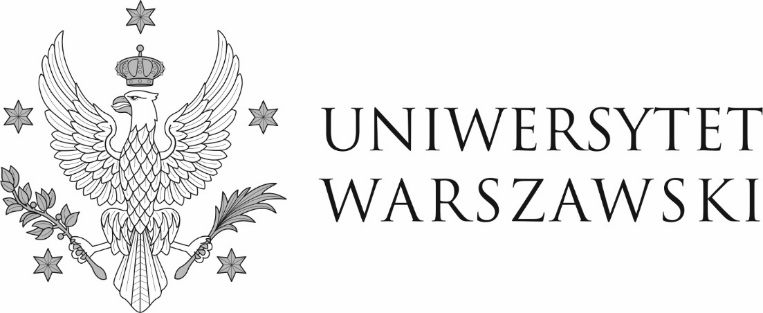 DZP-361/136/2022/IG/1490Do wszystkich zainteresowanychDotyczy udzielenia zamówienia w trybie podstawowym nr DZP-361/136/2022 na „Remont telewizji dozorowej w budynku Domu Studenta nr 4 UW przy ul. Zamenhofa 10a w Warszawie”ODPOWIEDZI NA PYTANIA DOTYCZĄCE SWZ Zamawiający, działając zgodnie z art. 284 ust. 2 i 6 ustawy z dnia 11 września 2019 r. – Prawo zamówień publicznych (Dz. U. z 2022 r. poz. 1710 z późn. zm.) Zamawiający poniżej przedstawia treść otrzymanego zapytania wraz z wyjaśnieniami. Zestaw 3Pytanie :„Z dokumentu „OPIS PRZEDMIOTU ZAMÓWIENIA” (OPZ) prosimy o wskazanie parametrów technicznych urządzeń istotnych dla Zamawiającego oraz dla ww. urządzeń istotnych o wskazanie katalogu zamkniętego zakresu odstępstw od parametrów wyspecyfikowanych.Bez udzielenia odpowiedzi na ww. kwestię Wykonawcy nie będą mogli prawidłowo zaoferować urządzeń równoważnych […]”Odpowiedź:Zamawiający w załączeniu przekazuje plik, w którym są wskazane urządzenia istotne dla Zamawiającego, ich parametry techniczne oraz katalog zamknięty zakresu odstępstw od paramentów wyspecyfikowanych.W imieniu ZamawiającegoPełnomocnik Rektora ds. zamówień publicznychmgr Piotr Skubera